О порядке определения платы за использование земельных участков, находящихся в собственности Гривенского сельского поселения Калининского района, для возведения гражданами гаражей, являющихся некапитальными сооружениямиВ соответствии с подпунктом 3 пункта 2 статьи 39.36-1 Земельного кодекса Российской Федерации, статьей 15 Федерального закона от 6 октября 2003 года № 131-ФЗ «Об общих принципах организации местного самоуправления в Российской Федерации», постановлением главы администрации (губернатора) Краснодарского края от 20 апреля 2022 года № 196 «О некоторых вопросах, связанных с использованием земель или земельных участков, находящихся в государственной или муниципальной собственности, расположенных на территории Краснодарского края, для возведения гражданами гаражей, являющихся некапитальными сооружениями, либо стоянок технических или других средств передвижения инвалидов вблизи их места жительства»,                  п о с т а н о в л я ю:1. Утвердить Порядок определения платы за использование земельных участков, находящихся в собственности Гривенского сельского поселения Калининского района, для возведения гражданами гаражей, являющихся некапитальными сооружениям (приложение).2. Общему отделу администрации Гривенского сельского поселения Калининского района (Юрьева Т.Н.)  обнародовать настоящее постановление и разместить в информационно-телекоммуникационной сети «Интернет» на официальном сайте администрации Гривенского сельского поселения Калининского района http://grivenskoesp.ru/.3. Контроль за выполнением настоящего постановления оставляю за собой.4. Постановление вступает в силу со дня его официального обнародования.Исполняющий обязанности главыГривенского сельского поселенияКалининского района                                                                            Е.В. Мовчан2Проект подготовлен и внесен:Заместитель главы Гривенского сельского поселения Калининского района                                                                            Е.В. МовчанПроект согласован:Начальник общего  отдела   администрации Гривенского сельского поселенияКалининского района                                                                            Т.Н.Юрьева                                                                     ПРИЛОЖЕНИЕ                                                                     к постановлению администрации                                                                      Гривенского сельского поселения                                                                     Калининского района                                                                     от _____________ № _____ Порядокопределения размера платы за использование земельных участков, находящихся в собственности Гривенского сельского поселения Калининского района, для возведения гражданами гаражей, являющихся некапитальными сооружениям1. Настоящий Порядок устанавливает правила определения размера платы за использование земельных участков, находящихся в собственности Гривенского сельского поселения Калининского района, для возведения гражданами гаражей, являющихся некапитальными сооружениям.Размер ежегодной платы в случаях, предусмотренных абзацем первым настоящего Порядка, определяется по следующей формуле:, где: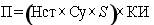 П - годовой размер платы в рублях;Нст - ставка платы за квадратный метр используемой площади земель или земельных участков (частей земельных участков). Ставка платы за квадратный метр используемой площади земель или земельных участков (частей земельных участков) устанавливается равной максимальной налоговой ставке земельного налога, установленной в соответствии с пунктом 1 статьи 394 Налогового кодекса Российской Федерации;Су - средний уровень кадастровой стоимости в разрезе оценочных групп для земельных участков из состава земель населенных пунктов по муниципальному образованию, определенный в соответствии с земельным законодательством Российской Федерации;S - площадь используемых земель или земельного участка (частей земельных участков);КИ - коэффициент инфляции.Коэффициент инфляции (КИ) определяется как произведение (П) ежегодных коэффициентов инфляции по формуле: , где: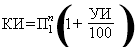 УИ - уровень инфляции, установленный в федеральном законе о федеральном бюджете на очередной финансовый год и плановый период.Коэффициент инфляции применяется в расчете начиная с года, следующего за годом утверждения результатов кадастровой стоимости.При исчислении коэффициента инфляции полученное число математически округляется до шести знаков после запятой.2. В случае, если срок размещения объектов, предусмотренных пунктом 1 настоящего Порядка, составляет менее года, то размер платы за размещение объектов рассчитывается в соответствии с формулой, указанной в настоящем пункте, пропорционально количеству дней, планируемых для размещения объектов.3. Плата за размещение объектов ежегодно изменяется в одностороннем порядке уполномоченным органом на размер уровня инфляции, установленного в федеральном законе о федеральном бюджете на очередной финансовый год и плановый период, который применяется ежегодно, по состоянию на начало очередного финансового года, начиная с года, следующего за годом, в котором заключен указанный договор о размещении объекта.Исполняющий обязанности главыГривенского сельского поселенияКалининского района                                                                            Е.В. Мовчан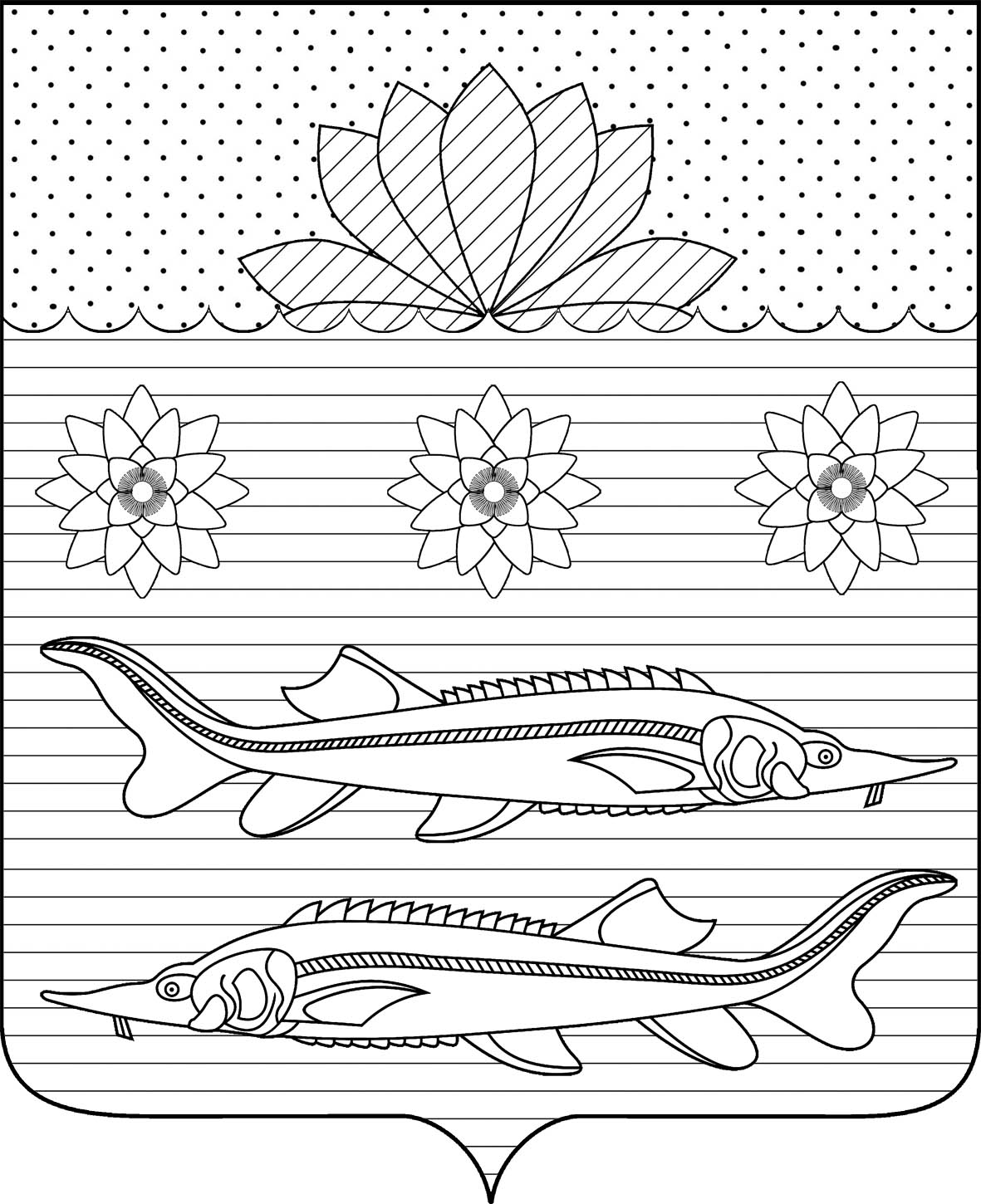 АДМИНИСТРАЦИЯ ГРИВЕНСКОГО СЕЛЬСКОГО ПОСЕЛЕНИЯ КАЛИНИНСКОГО РАЙОНААДМИНИСТРАЦИЯ ГРИВЕНСКОГО СЕЛЬСКОГО ПОСЕЛЕНИЯ КАЛИНИНСКОГО РАЙОНААДМИНИСТРАЦИЯ ГРИВЕНСКОГО СЕЛЬСКОГО ПОСЕЛЕНИЯ КАЛИНИНСКОГО РАЙОНААДМИНИСТРАЦИЯ ГРИВЕНСКОГО СЕЛЬСКОГО ПОСЕЛЕНИЯ КАЛИНИНСКОГО РАЙОНААДМИНИСТРАЦИЯ ГРИВЕНСКОГО СЕЛЬСКОГО ПОСЕЛЕНИЯ КАЛИНИНСКОГО РАЙОНААДМИНИСТРАЦИЯ ГРИВЕНСКОГО СЕЛЬСКОГО ПОСЕЛЕНИЯ КАЛИНИНСКОГО РАЙОНААДМИНИСТРАЦИЯ ГРИВЕНСКОГО СЕЛЬСКОГО ПОСЕЛЕНИЯ КАЛИНИНСКОГО РАЙОНАПРОЕКТПРОЕКТПРОЕКТПРОЕКТПРОЕКТПРОЕКТПРОЕКТПОСТАНОВЛЕНИЕПОСТАНОВЛЕНИЕПОСТАНОВЛЕНИЕПОСТАНОВЛЕНИЕПОСТАНОВЛЕНИЕПОСТАНОВЛЕНИЕПОСТАНОВЛЕНИЕот№станица Гривенская станица Гривенская станица Гривенская станица Гривенская станица Гривенская станица Гривенская станица Гривенская ЛИСТ СОГЛАСОВАНИЯпроекта постановления администрации Гривенского  сельского поселения Калининского района от _____________  № ____«О порядке определения платы за использование земельных участков, находящихся в собственности Гривенского сельского поселения Калининского района, для возведения гражданами гаражей, являющихся некапитальными сооружениями»